第１部は「パラスポーツ指導者とトレーナーの協働によるスポーツ支援」をテーマとして「つくば国際大学」の永井智先生を講師にお招きし、お話をして頂きます。日本パラスポーツ協会公認パラスポーツトレーナーは、アスレティックリハビリテーション及びトレーニング、コンディショニングなどの知識・技能を有しています。また、障がいのある方がスポーツに取り組むためには、障がいの特性を理解し、その状況に合わせたトレーニング指導や安全管理が必要となります。　本講義では、障がいのある方の運動導入や継続したスポーツ参加のための指導者とトレーナーの協働や、選手の競技力の維持・向上を目的とした指導者とトレーナーの役割について学びます。第２部は、「アフターコロナのパラスポーツ活動の充実にむけて」と題して茨城県、千葉県市、東京都の各指導者協議会研修活動についてお話をお聞きします。今年度、新型コロナウィルス感染症が5類感染症に移行されスポーツ活動もコロナ以前の活動に戻りつつあります。事例発表を行う３つの協議会がどのようにアフターコロナの活動活性化に向けた取り組みを再開しているかについて伺い，それぞれの活動に役立てることを目的とします。奮ってご参加ください。１．目　的　　パラスポーツ指導者およびスポーツ推進委員、認定校学生、その他スポーツ関係者の資質向上並びに連携強化を目指し、障がい者スポーツの普及、発展させることを目的とします。２．実施主体主　催　　　関東ブロック障がい者スポーツ指導者協議会３．開催日程及び対象者（１）日　時　　令和６年２月１２日（月、振替休日）１３：１５〜１６：２０（予定）（２）対象者　　パラスポーツ指導者、スポーツ推進委員、特別支援学校教員、障害者施設職員、地域支援員、指導者資格取得学生、その他スポーツ関係者４．会　場　　　　つくば国際大学　つくば国際大学キャンパス　C301教室（3階）　受付：医療技術学科棟玄関https://www.ktt.ac.jp/tiu/access/access.htm〒300-0051 茨城県土浦市真鍋6-20-1◎常磐線土浦駅西口　5番乗り場『つくば国際大学循環』乗車、『つくば国際大学前』降車　約15分５．定　員　　７０名６．参加費　　パラスポーツ指導者は無料　その他の参加者は５００円当日徴収７．講　師第１部：永井　智　氏　つくば国際大学医療保健学部理学療法学科　講師（茨城県パラスポーツ指導者協議会会長、パラスポーツトレーナー、理学療法士）永井先生はパラスポーツトレーナー、パラスポーツ指導員として、全国障害者スポーツ大会の茨城選手団の帯同、日本障害者カヌー協会のトレーナーとして活動されてきました。また、トレーナーとして大学・高校ラグビーチームや高校野球の選手サポートをされております。茨城県理学療法士会などの研修会で障がい者スポーツに関する講師をされています。第２部：茨城県、千葉県市、東京都の各協議会研修担当者８．スケジュール　※参加者数などによりスケジュールの変更があります。ご了承ください。　　１２：４５　受付開始　つくば国際大学医療技術学科棟玄関にて　　１３：１５　開講式　（主催者（関東ブロック会長）挨拶・来賓挨拶他）　　１３：３０　第１部　講義「パラスポーツ指導者とトレーナーの協働によるスポーツ支援」講義（75分）質疑（15分）　　１５：００　休　憩　　１５：１５　第２部　報告「アフターコロナのパラスポーツ活動充実にむけて」　　１６：１５　閉校式　　１６：２０　終了９．申し込み方法 　　　下記申込先まで、①Googleフォームまたは②はがきか申込用紙を郵送してお申し込みください。締切　  １月 ２６日（金）（郵送必着）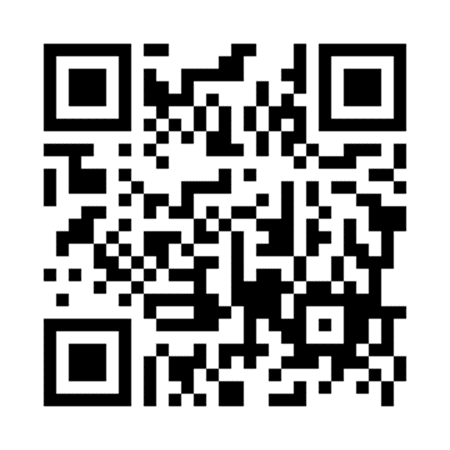 　　＜申込先＞　　　　①Googleフォーム：https://forms.gle/ziCtRd2nCnmiQnim8　　　※右のQ Rコードをスマホのカメラで読み取ると申込フォームに進みます　　　②郵送：〒270-1695　千葉県印西市平賀学園台1-1順天堂大学内　尾高邦生　宛  　　・はがきで申し込みされる方は必ず以下の内容をご記入願います。10．その他○参加者多数の場合はパラスポーツ指導者を優先し、各都県申込者数の割合で抽選を行います。参加が不可の場合のみ１月２９日（月）までにメールまたは電話にてご連絡します。　連絡がない方は、予定通りご参加ください。受講決定通知書等の送付はありません。　　○主催者側で手話通訳、介助者等のご用意はできません。参加者各自で対応をお願いいたします。≪第１４回（令和５年度）関東ブロック障がい者スポーツ指導者研修会≫参 加 申 込 書申込　　月　　日（１月２６日(金)必着）◎ご記入いただく個人情報は「令和５年度関東ブロック研修会」のみに使用します。氏名氏名所　属資格資格初級・中級・上級・スポーツコーチ・スポーツ推進委員・認定校学生・施設職員・教員その他・所属名（　　　　　　　　　　　　　　　　　　　　　　　　　）　　　　　　　　　　　初級・中級・上級・スポーツコーチ・スポーツ推進委員・認定校学生・施設職員・教員その他・所属名（　　　　　　　　　　　　　　　　　　　　　　　　　）　　　　　　　　　　　初級・中級・上級・スポーツコーチ・スポーツ推進委員・認定校学生・施設職員・教員その他・所属名（　　　　　　　　　　　　　　　　　　　　　　　　　）　　　　　　　　　　　初級・中級・上級・スポーツコーチ・スポーツ推進委員・認定校学生・施設職員・教員その他・所属名（　　　　　　　　　　　　　　　　　　　　　　　　　）　　　　　　　　　　　住所住所〒〒〒〒メールメール≪PC≫※正確にご記入ください。≪PC≫※正確にご記入ください。≪PC≫※正確にご記入ください。≪PC≫※正確にご記入ください。メールメール≪携帯電話≫※正確にご記入ください。≪携帯電話≫※正確にご記入ください。≪携帯電話≫※正確にご記入ください。≪携帯電話≫※正確にご記入ください。TELTEL障害名障害名※障害をお持ちの方はご記入ください。なお、手話通訳・介助者の用意はできません。※障害をお持ちの方はご記入ください。なお、手話通訳・介助者の用意はできません。※障害をお持ちの方はご記入ください。なお、手話通訳・介助者の用意はできません。※障害をお持ちの方はご記入ください。なお、手話通訳・介助者の用意はできません。活動地学校名活動地学校名主な活動内容主な活動内容各協議会役職名各協議会役職名各協議会役職名要望等※研修会や各県・関東ブロックへのご要望など…※研修会や各県・関東ブロックへのご要望など…※研修会や各県・関東ブロックへのご要望など…※研修会や各県・関東ブロックへのご要望など…※研修会や各県・関東ブロックへのご要望など…